                    L i t u r g i e 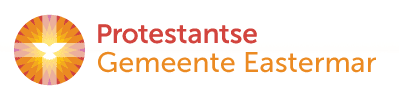 Orde van dienst voor zondag 7 oktober 2018 in de protestantse Dorpskerk te Oostkapelle.    3de zondag van de herfst. Zondag Kerk en Synagoge. Kleur: groen.  Predikant is ds. Ph.A. Beukenhorst, ouderling van dienst Anja den Hollander-Janssen en organist Rinus Jobse. Dienst m.m.v. Projectkoor Nieuw Liedboek o.l.v. Stoffelien Cool-Korporaal. Er is kindernevendienst o.l.v. Els Maljaars-de Visser en Gerdien Janse-Bimmel.DIENST VAN DE VOORBEREIDINGZingen voorzang:   Liedboek Psalm 46:  allen zingen strofen 1, 2 en 3Welkom en mededelingen door de ouderling van dienstZingen (staande):  Liedboek antifoon 711.b:  eerst Projectkoor alleen, daarna allen samen; aansluitend allen Psalm 121: 1, 2, 3, 4; en allen nogmaals Liedboek 711.b.Inleiding     /     Stil gebed      /     Bemoediging: Ds.: Onze hulp is in de Naam van de HEER  Allen: die hemel en aarde gemaakt heeft, Ds.: die eeuwig trouw is             Allen: en nooit loslaat wat zijn hand begon.Groet    (hierna weer zitten)In plaats van het Kyriegebed, zingt het koor een Joods klaaglied in het Hebreeuws:           ‘Hashivenu Adonai eleicha; vena shuva; chadesh ya meinu kekedem’          [ Keer ons, Heer, naar U; ontvang ons; hernieuw onze dagen zoals vroeger]Zingen glorialied:  Liedboek 310: 1 (koor), 2 (allen), 3 (vrouw), 4 (man), 5 (allen)Gesprek met de kinderen Zingen:  Liedboek 290: 1x (tijdens het zingen gaan de kinderen naar de nevendienst)DIENST VAN HET WOORDGebed bij de opening van de Bijbel1ste Bijbellezing: Maleachi 2, 10 t/m 16 (NBV) – Lector: Jan de BoerZingen:  Liedboek 827:  koor zingt strofen 1 en 2, allen zingen strofen 3 en 42de Bijbellezing: Marcus 10, 1 t/m 16 (NBV) – Lector: Jan de BoerZingen:  Liedboek 377:  1 (koor), 2 (allen), 3 (koor), 4 (allen), 6 (koor), 7 (allen)Bijbeluitleg en verkondiging      /      Meditatief orgelspelZingen:  Liedboek 792:  koor zingt strofen 1 en 2, allen zingen strofen 3 en 4DIENST VAN GEBEDEN EN GAVENDankgebed en voorbeden met een door het koor gezongen Liedboek 833 (NL) als vier-stemmige acclamatie; Stil gebed; het Onze Vader Collecten:  1ste Kerkrentmeesterschap PG Oostkapelle; 2de Project Kerk & IsraëlOrgelspel tijdens de collecte  –  Bezinningstekst tijdens de collecte:  ‘Laat het licht van uw genegenheid ons allen zegenen. Want daarmee hebt Gij, Eeuwige, ons de liefde bijgebracht, een weg van zegen, van barmhartigheid, een weg van leven en vrede.’            ( * Naar een gebed op het Joodse feest Rosh ha-Shana                        – ds. Sytze de Vries in de ‘Handreiking’ van de PKN bij deze zondag )Zingen slotlied (staande):   Liedboek 793:  allen zingen strofen 1, 2 en 3Heenzending en zegen –  aansluitend:   Zingen:   Liedboek 431.cDrie puntenGroet aan de voordeur Welkom bij de ontmoeting en het koffiedrinken in het PKC (in straat achter de kerk) 